AmeriCorps Grant Application:  Letter of Intent (LOI)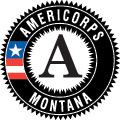 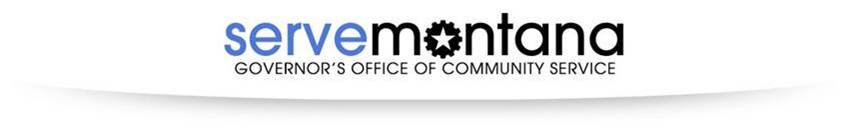 Name of Legal Applicant Organization: 	Type of Organization (Nonprofit, Government, etc.): Organization Address:	 City, State, Zip: Telephone: email: Program Title: Executive Summary, 500 words maximumPlease fill in the blanks of these sentences to complete the Executive Summary. Do not deviate from the template.The [] proposes to have [] AmeriCorps members who will [] in []. At the end of the first program year, AmeriCorps members will be responsible for []. In addition, the AmeriCorps members will leverage [] who engage in [.] This program will focus on the CNCS focus area(s) of []. * The CNCS investment of $[] will be matched with $[amount of projected match], $[] in public funding and $[] in private funding. (Fixed Amount grant applicants should list ‘other revenue’ because they are required to contribute additional resources to operate the program.)     *If the program is not operating in a CNCS’ focus area, omit this sentence. Program CNCS Focus Area(s): CNCS Funds Requested: Member Service Years Requested:  Members Requested:Total Project Budget (funds requested + match): Primary contact person, list secondary contact if applicable:  Check box if you are not funded competitively and your program intends to apply for Formula Funding.